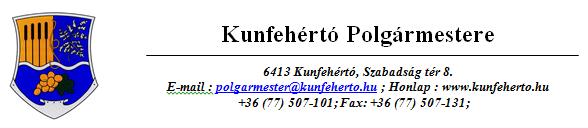 ELŐTERJESZTÉSKunfehértó Községi Önkormányzat Képviselő-testülete2018.  május 30. napján tartandó üléséreTárgy:  Nyári szünidei gyermekétkeztetésről szóló döntésTisztelt Képviselő-testület!A gyermek védelméről és a gyámügyi igazgatásról szóló 1997. XXXI. törvény – a továbbiakban: Gyvt. - 21/C. §-ával egy új ellátásformát, a szünidei gyermekétkeztetést vezette be 2016. évtől az arra rászorulóknak.A szünidei gyermekétkeztetés keretében a települési önkormányzat a szülő, vagy törvényes képviselő kérelmére a déli meleg főétkezést kötelezően biztosítja a hátrányos helyzetű és a rendszeres gyermekvédelmi kedvezményben részesülő halmozottan hátrányos helyzetű, óvodai, iskolai ellátásban részesülő gyermekek részére. A Gyvt. 21/C. § (2) bekezdése értelmében az óvodai nevelésben részesülő 2H-s, és a rendszeres gyermekvédelmi kedvezményben részesülő 3H-s gyermekek részére az óvodai nevelést nyújtó intézmény zárva tartásának időtartama alatt valamennyi munkanapon biztosítani kell a meleg főétkezést. Az iskolai oktatásban részesülő 2H-s, és a rendszeres gyermekvédelmi kedvezményben részesülő 3H-s gyermekek részére kötelezően az őszi, téli, tavaszi szünetben a tanév rendjéhez igazodóan szünetenként az adott tanítási szünet időtartamára eső valamennyi munkanapon, továbbá a nyári szünetből legalább 43 munkanapon kell biztosítani az étkeztetést. A nyári szünet időtartama 2018. június 16 – 2018. augusztus 31. Az ezen időszakra eső munkanapok száma: 55. A konyhán, mint  minden év nyarán, a tanítási szünetben végzik el a szokásos nagytakarítást, esetleges festést, mázolást, javítási munkákat. Ezen időszakban tudtak a dolgozók hosszabb szabadságra menni. Az idei évben a konyha leállási ideje: 2018. július 30 – augusztus 10. A személyes gondoskodást nyújtó gyermekjóléti alapellátások és gyermekvédelmi szakellátások térítési díjáról és az igénylésükhöz felhasználható bizonyítékokról szóló, 328/2011. (XII.29.) Kormányrendelet 13/B § (1) bekezdés b) pontja alapján 2018. május 15-ig kell írásban újra tájékoztatnunk a szünidei gyermekétkeztetéssel érintett családokat a nyári szünet időtartamára eső szünidei gyermekétkeztetés igénybevételének lehetőségeiről, módjáról, időtartamáról és helyszínéről.  A fentiek alapján a Képviselő-testületnek döntést kell hoznia arról, hogy az iskolai oktatásban részesülő 2H-s, 3H-s gyermekek számára a nyári szünetben csak a Gyvt-ben előírt kötelező 43 munkanapon biztosítja az étkeztetést, vagy több napot is vállal az Önkormányzat. Amennyiben 44 napon át biztosítja az étkeztetést, akkor a konyha leállási idején kívül az egész nyári szünetben tudnak étkezni a gyerekek.Határozati javaslat                                                             Kunfehértó Községi Önkormányzat Képviselő-testülete a gyermekek védelméről és a gyámügyi igazgatásról szóló 1997. évi XXXI. törvény 21/C. § (2) bekezdés b) pontjában körülírt hátrányos helyzetű és a rendszeres gyermekvédelmi kedvezményben részesülő halmozottan hátrányos helyzetű gyermekek részére a 2018. évi nyári szünet időtartamán belül 44 munkanapra nézve biztosítja a szünidei gyermekétkeztetést 2018. június 18. – 2018. július 27. napjáig, valamint 2018. augusztus 13.- 2018. augusztus 31. napjáig.Kunfehértó, 2018. május 30.Határidő: azonnalFelelős: Huszár Zoltán polgármesterÉrtesül: Harnóczi Erzsébet óvodavezető	  Horváth Judit szociális előadó	  Gömzsik László gazdálkodási előadó									Huszár Zoltán